Фотоотчет«Всемирный день бега» в МБДОУ – детском саду № 4557 сентября в МБДОУ прошел «Всемирный день бега», в котором приняли участие ребята средних, старших и подготовительных  групп.Растить детей здоровыми, сильными, выносливыми, жизнерадостными – одна из главных задач нашего дошкольного учреждения. Бег – это прекрасное, самое доступное средство оздоровления и развития жизненно важных качеств человека: выносливости, быстроты.Праздник бега прошел в веселой и непринужденной обстановке и зарядил всех участников хорошим настроением и оптимизмом! На улице под зажигательную музыку была проведена разминка. Дети поучаствовали в соревнованиях, участвовали в беге на 30 метров. У ребят подготовительных групп была дистанция вокруг детского сада.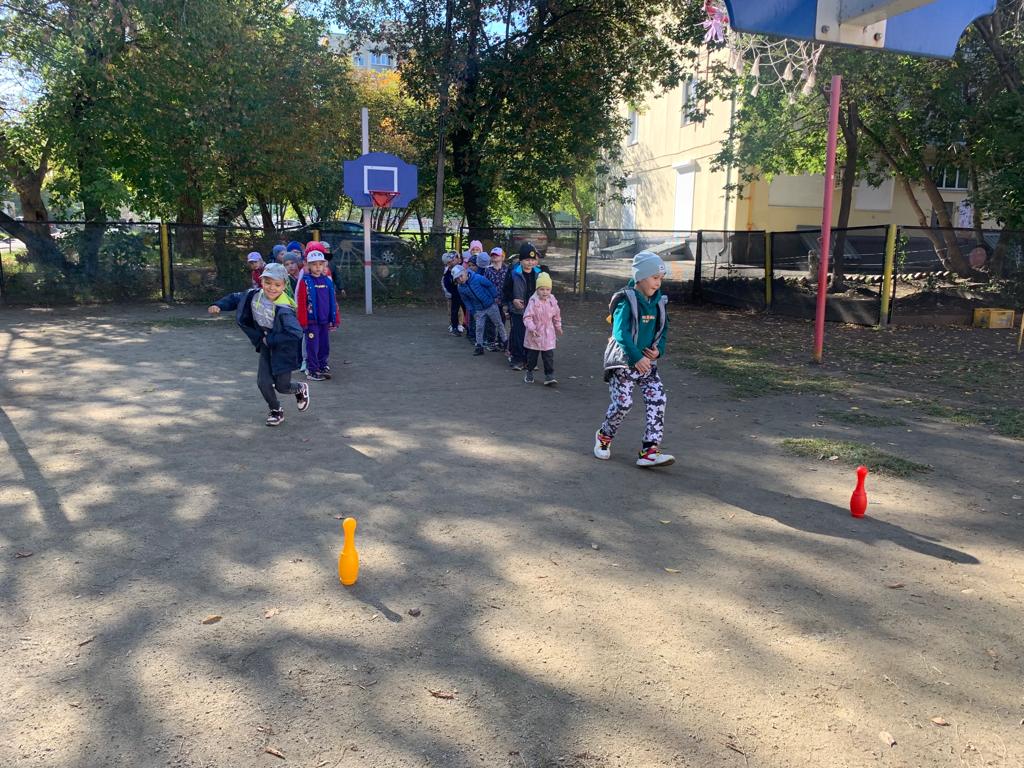 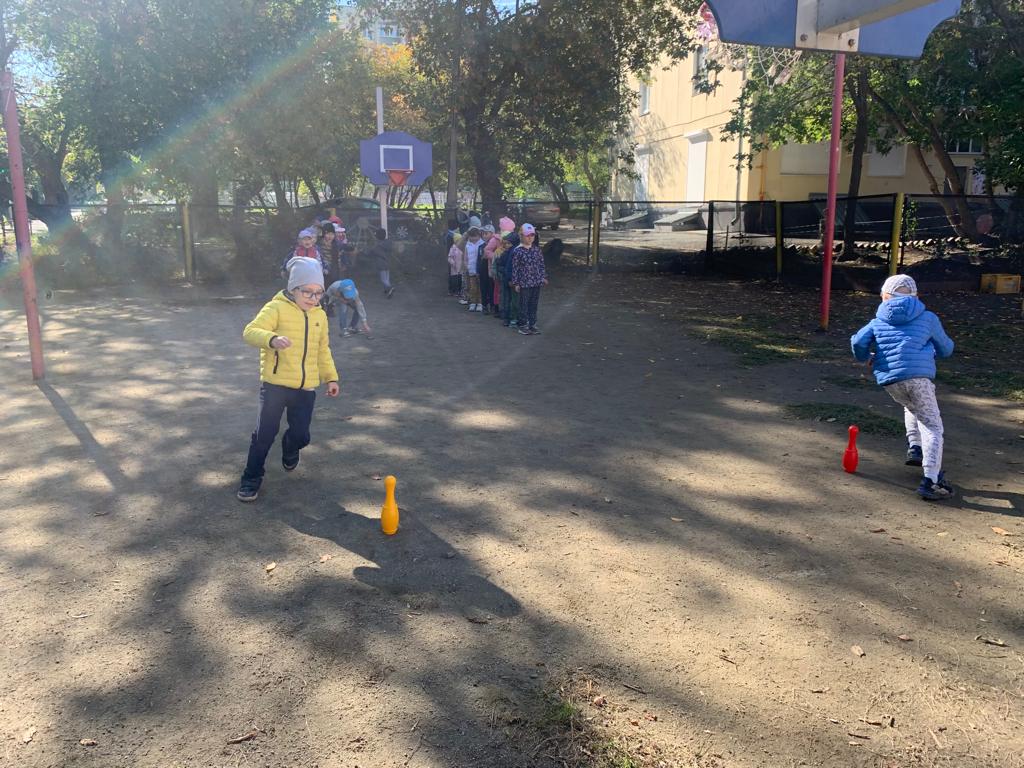 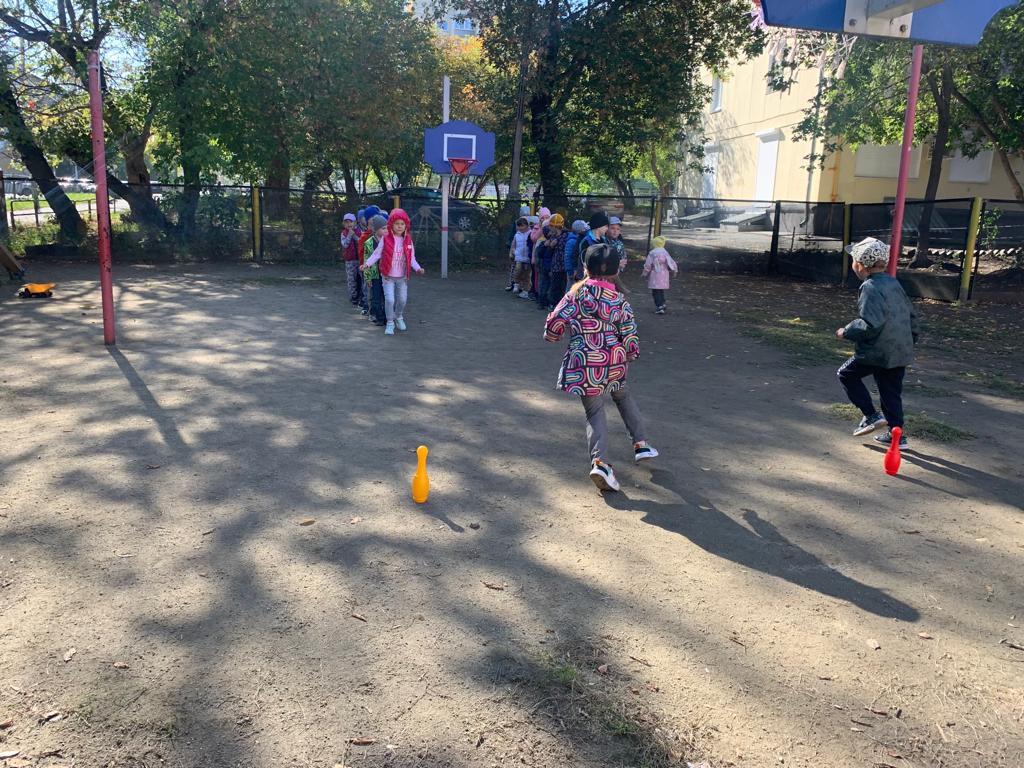 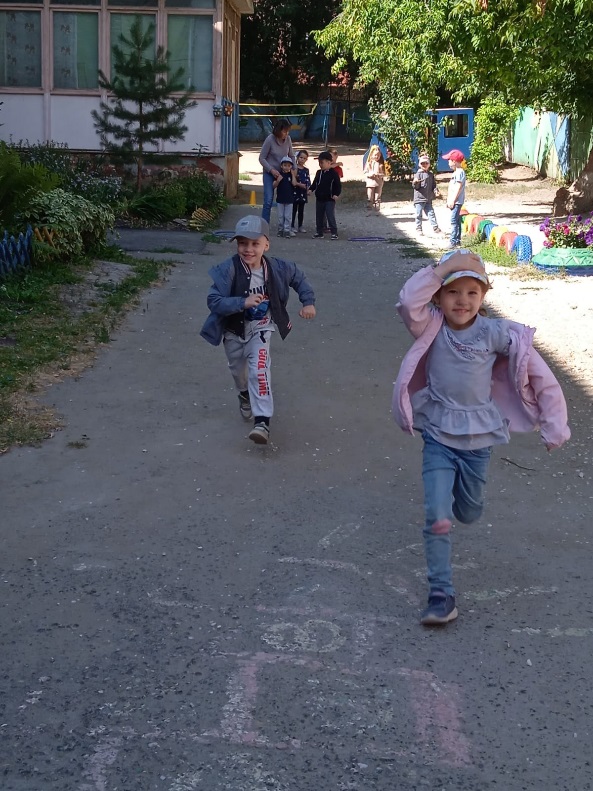 